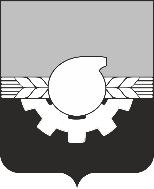 УПРАВЛЕНИЕ ГОРОДСКОГО РАЗВИТИЯАДМИНИСТРАЦИИ ГОРОДА КЕМЕРОВОПротокол № 1 - 2А/24рассмотрения заявок на участие в аукционе на право заключения договора на установку и эксплуатацию рекламной конструкции на территории города Кемерово (Извещение № 2А/24 от 12.03.2024)Подписи членов аукционной комиссии:г. Кемерово        «10» апреля 2024 г.1. Наименование Организатора аукциона1. Наименование Организатора аукциона1. Наименование Организатора аукционаУправление городского развития администрации города Кемерово от имени Администрации города КемеровоУправление городского развития администрации города Кемерово от имени Администрации города Кемерово2. Наименование предмета аукциона 2. Наименование предмета аукциона 2. Наименование предмета аукциона Право на заключение договора на установку и эксплуатацию рекламной конструкции на территории города Кемерово - щитовая конструкция с электронно-цифровым типом смены изображения на стороне А, статическим (динамическим) типом смены изображения на стороне В (8 м х 4 м). Место размещения: г. Кемерово, просп. Кузнецкий, юго-западнее дома № 33Право на заключение договора на установку и эксплуатацию рекламной конструкции на территории города Кемерово - щитовая конструкция с электронно-цифровым типом смены изображения на стороне А, статическим (динамическим) типом смены изображения на стороне В (8 м х 4 м). Место размещения: г. Кемерово, просп. Кузнецкий, юго-западнее дома № 333. Извещение № 2А/24 от 12.03.2024 и документация об открытом аукционе были размещены: 3. Извещение № 2А/24 от 12.03.2024 и документация об открытом аукционе были размещены: 3. Извещение № 2А/24 от 12.03.2024 и документация об открытом аукционе были размещены: на официальном сайте администрации города Кемерово в информационно-телекоммуникационной сети «Интернет» (www.kemerovo.ru) 14.03.2024на официальном сайте администрации города Кемерово в информационно-телекоммуникационной сети «Интернет» (www.kemerovo.ru) 14.03.20243. Извещение № 2А/24 от 12.03.2024 и документация об открытом аукционе были размещены: 3. Извещение № 2А/24 от 12.03.2024 и документация об открытом аукционе были размещены: 3. Извещение № 2А/24 от 12.03.2024 и документация об открытом аукционе были размещены: на официальном сайте «Электронный бюллетень органов местного самоуправления города Кемерово в информационно-телекоммуникационной сети «Интернет» (www.pravo-kemerovo.ru) 14.03.2024на официальном сайте «Электронный бюллетень органов местного самоуправления города Кемерово в информационно-телекоммуникационной сети «Интернет» (www.pravo-kemerovo.ru) 14.03.20244. Состав аукционной комиссии: председатель комиссии - Самойлов И.А., секретарь комиссии - Долгих Л.А., члены комиссии: Алексеенко Е.В., Прохоренко Ж.В., Прокофьева Е.А.4. Состав аукционной комиссии: председатель комиссии - Самойлов И.А., секретарь комиссии - Долгих Л.А., члены комиссии: Алексеенко Е.В., Прохоренко Ж.В., Прокофьева Е.А.4. Состав аукционной комиссии: председатель комиссии - Самойлов И.А., секретарь комиссии - Долгих Л.А., члены комиссии: Алексеенко Е.В., Прохоренко Ж.В., Прокофьева Е.А.4. Состав аукционной комиссии: председатель комиссии - Самойлов И.А., секретарь комиссии - Долгих Л.А., члены комиссии: Алексеенко Е.В., Прохоренко Ж.В., Прокофьева Е.А.4. Состав аукционной комиссии: председатель комиссии - Самойлов И.А., секретарь комиссии - Долгих Л.А., члены комиссии: Алексеенко Е.В., Прохоренко Ж.В., Прокофьева Е.А.На заседании аукционной комиссии присутствовали: На заседании аукционной комиссии присутствовали: На заседании аукционной комиссии присутствовали: На заседании аукционной комиссии присутствовали: На заседании аукционной комиссии присутствовали: Председатель комиссии: Самойлов И.А.Секретарь комиссии: Долгих Л.А.       3. Члены комиссии: Прохоренко Ж.В., Прокофьева Е.А.Председатель комиссии: Самойлов И.А.Секретарь комиссии: Долгих Л.А.       3. Члены комиссии: Прохоренко Ж.В., Прокофьева Е.А.Председатель комиссии: Самойлов И.А.Секретарь комиссии: Долгих Л.А.       3. Члены комиссии: Прохоренко Ж.В., Прокофьева Е.А.Председатель комиссии: Самойлов И.А.Секретарь комиссии: Долгих Л.А.       3. Члены комиссии: Прохоренко Ж.В., Прокофьева Е.А.Председатель комиссии: Самойлов И.А.Секретарь комиссии: Долгих Л.А.       3. Члены комиссии: Прохоренко Ж.В., Прокофьева Е.А.Присутствовали 4 из 5 членов аукционной комиссии. Кворум имеется.Присутствовали 4 из 5 членов аукционной комиссии. Кворум имеется.Присутствовали 4 из 5 членов аукционной комиссии. Кворум имеется.Присутствовали 4 из 5 членов аукционной комиссии. Кворум имеется.Присутствовали 4 из 5 членов аукционной комиссии. Кворум имеется.5. Дата начала приема заявок на участие в аукционе: «19» марта 2024 года 10 часов 00 минут местного времени.Дата окончания приема заявок на участие в аукционе: «08» апреля 2024 года 17 часов 00 минут местного времени.5. Дата начала приема заявок на участие в аукционе: «19» марта 2024 года 10 часов 00 минут местного времени.Дата окончания приема заявок на участие в аукционе: «08» апреля 2024 года 17 часов 00 минут местного времени.5. Дата начала приема заявок на участие в аукционе: «19» марта 2024 года 10 часов 00 минут местного времени.Дата окончания приема заявок на участие в аукционе: «08» апреля 2024 года 17 часов 00 минут местного времени.5. Дата начала приема заявок на участие в аукционе: «19» марта 2024 года 10 часов 00 минут местного времени.Дата окончания приема заявок на участие в аукционе: «08» апреля 2024 года 17 часов 00 минут местного времени.5. Дата начала приема заявок на участие в аукционе: «19» марта 2024 года 10 часов 00 минут местного времени.Дата окончания приема заявок на участие в аукционе: «08» апреля 2024 года 17 часов 00 минут местного времени.6. Рассмотрение заявок на участие в открытом аукционе проводилось «10» апреля 2024 г. по адресу: Российская Федерация, 650991, Кемеровская обл., Кемерово г, ул. Притомская Набережная, 7Б, каб. 107. Начало — 11 часов 00 минут (время местное).6. Рассмотрение заявок на участие в открытом аукционе проводилось «10» апреля 2024 г. по адресу: Российская Федерация, 650991, Кемеровская обл., Кемерово г, ул. Притомская Набережная, 7Б, каб. 107. Начало — 11 часов 00 минут (время местное).6. Рассмотрение заявок на участие в открытом аукционе проводилось «10» апреля 2024 г. по адресу: Российская Федерация, 650991, Кемеровская обл., Кемерово г, ул. Притомская Набережная, 7Б, каб. 107. Начало — 11 часов 00 минут (время местное).6. Рассмотрение заявок на участие в открытом аукционе проводилось «10» апреля 2024 г. по адресу: Российская Федерация, 650991, Кемеровская обл., Кемерово г, ул. Притомская Набережная, 7Б, каб. 107. Начало — 11 часов 00 минут (время местное).6. Рассмотрение заявок на участие в открытом аукционе проводилось «10» апреля 2024 г. по адресу: Российская Федерация, 650991, Кемеровская обл., Кемерово г, ул. Притомская Набережная, 7Б, каб. 107. Начало — 11 часов 00 минут (время местное).7. На участие в открытом аукционе до окончания срока подачи заявок по состоянию на                  «08» апреля 2024 года 17 часов 00 минут местного времени подано 3 (три) заявки.7. На участие в открытом аукционе до окончания срока подачи заявок по состоянию на                  «08» апреля 2024 года 17 часов 00 минут местного времени подано 3 (три) заявки.7. На участие в открытом аукционе до окончания срока подачи заявок по состоянию на                  «08» апреля 2024 года 17 часов 00 минут местного времени подано 3 (три) заявки.7. На участие в открытом аукционе до окончания срока подачи заявок по состоянию на                  «08» апреля 2024 года 17 часов 00 минут местного времени подано 3 (три) заявки.7. На участие в открытом аукционе до окончания срока подачи заявок по состоянию на                  «08» апреля 2024 года 17 часов 00 минут местного времени подано 3 (три) заявки.8. Конвертов с заявками на участие в аукционе, полученных после окончания приема заявок, не поступало. Отозванных заявок нет.8. Конвертов с заявками на участие в аукционе, полученных после окончания приема заявок, не поступало. Отозванных заявок нет.8. Конвертов с заявками на участие в аукционе, полученных после окончания приема заявок, не поступало. Отозванных заявок нет.8. Конвертов с заявками на участие в аукционе, полученных после окончания приема заявок, не поступало. Отозванных заявок нет.8. Конвертов с заявками на участие в аукционе, полученных после окончания приема заявок, не поступало. Отозванных заявок нет.9. На процедуре рассмотрения заявок на участие в аукционе были рассмотрены заявки, поданные следующими претендентами:9. На процедуре рассмотрения заявок на участие в аукционе были рассмотрены заявки, поданные следующими претендентами:9. На процедуре рассмотрения заявок на участие в аукционе были рассмотрены заявки, поданные следующими претендентами:9. На процедуре рассмотрения заявок на участие в аукционе были рассмотрены заявки, поданные следующими претендентами:9. На процедуре рассмотрения заявок на участие в аукционе были рассмотрены заявки, поданные следующими претендентами:Регистрационный номер заявкиРегистрационный номер заявки111Наименование участника Наименование участника Индивидуальный предприниматель Дубровский Константин Владимирович (ИНН 422101190588/ОГРНИП 316421700050637)Индивидуальный предприниматель Дубровский Константин Владимирович (ИНН 422101190588/ОГРНИП 316421700050637)Индивидуальный предприниматель Дубровский Константин Владимирович (ИНН 422101190588/ОГРНИП 316421700050637)Место нахождения и адресМесто нахождения и адрес654007, КЕМЕРОВСКАЯ ОБЛАСТЬ - КУЗБАСС, НОВОКУЗНЕЦК Г., <данные изъяты>654007, КЕМЕРОВСКАЯ ОБЛАСТЬ - КУЗБАСС, НОВОКУЗНЕЦК Г., <данные изъяты>654007, КЕМЕРОВСКАЯ ОБЛАСТЬ - КУЗБАСС, НОВОКУЗНЕЦК Г., <данные изъяты>Дата и время поступления заявкиДата и время поступления заявки25.03.2024, 14 часов 40 минут25.03.2024, 14 часов 40 минут25.03.2024, 14 часов 40 минутРегистрационный номер заявкиРегистрационный номер заявки222Наименование участника Наименование участника Индивидуальный предприниматель Голубков Иван Владимирович(ИНН 420540124999/ОГРНИП 309420506300014)Индивидуальный предприниматель Голубков Иван Владимирович(ИНН 420540124999/ОГРНИП 309420506300014)Индивидуальный предприниматель Голубков Иван Владимирович(ИНН 420540124999/ОГРНИП 309420506300014)Место нахождения и адресМесто нахождения и адрес650000, КЕМЕРОВСКАЯ ОБЛАСТЬ - КУЗБАСС, КЕМЕРОВО Г., <данные изъяты>650000, КЕМЕРОВСКАЯ ОБЛАСТЬ - КУЗБАСС, КЕМЕРОВО Г., <данные изъяты>650000, КЕМЕРОВСКАЯ ОБЛАСТЬ - КУЗБАСС, КЕМЕРОВО Г., <данные изъяты>Дата и время поступления заявкиДата и время поступления заявки28.03.2024, 16 часов 15 минут28.03.2024, 16 часов 15 минут28.03.2024, 16 часов 15 минутРегистрационный номер заявкиРегистрационный номер заявки333Наименование участника Наименование участника Общество с ограниченной ответственностью «Центр Охраны Здоровья Семьи и Репродукции «Красная горка»(ИНН 4205350892/ОГРН 1174205003763)Общество с ограниченной ответственностью «Центр Охраны Здоровья Семьи и Репродукции «Красная горка»(ИНН 4205350892/ОГРН 1174205003763)Общество с ограниченной ответственностью «Центр Охраны Здоровья Семьи и Репродукции «Красная горка»(ИНН 4205350892/ОГРН 1174205003763)Место нахождения и адресМесто нахождения и адрес650044, КЕМЕРОВСКАЯ ОБЛАСТЬ - КУЗБАСС, ГОРОДСКОЙ ОКРУГ КЕМЕРОВСКИЙ, Г КЕМЕРОВО, УЛ СУВОРОВА, Д. 3А, ОФИС 51650044, КЕМЕРОВСКАЯ ОБЛАСТЬ - КУЗБАСС, ГОРОДСКОЙ ОКРУГ КЕМЕРОВСКИЙ, Г КЕМЕРОВО, УЛ СУВОРОВА, Д. 3А, ОФИС 51650044, КЕМЕРОВСКАЯ ОБЛАСТЬ - КУЗБАСС, ГОРОДСКОЙ ОКРУГ КЕМЕРОВСКИЙ, Г КЕМЕРОВО, УЛ СУВОРОВА, Д. 3А, ОФИС 51Дата и время поступления заявкиДата и время поступления заявки03.04.2024, 11 часов 45 минут03.04.2024, 11 часов 45 минут03.04.2024, 11 часов 45 минут10. Аукционная комиссия, рассмотрев заявки и документы, представленные претендентами на участие в открытом аукционе на право заключения договора на установку и эксплуатацию рекламной конструкции, на соответствие требованиям раздела 6 Документации об открытом аукционе № 2А/24 от 12.03.2024, а также соответствие претендентов требованиям, установленным разделом 2 Документации об открытом аукционе № 2А/24 от 12.03.2024, приняла следующие решения:10. Аукционная комиссия, рассмотрев заявки и документы, представленные претендентами на участие в открытом аукционе на право заключения договора на установку и эксплуатацию рекламной конструкции, на соответствие требованиям раздела 6 Документации об открытом аукционе № 2А/24 от 12.03.2024, а также соответствие претендентов требованиям, установленным разделом 2 Документации об открытом аукционе № 2А/24 от 12.03.2024, приняла следующие решения:10. Аукционная комиссия, рассмотрев заявки и документы, представленные претендентами на участие в открытом аукционе на право заключения договора на установку и эксплуатацию рекламной конструкции, на соответствие требованиям раздела 6 Документации об открытом аукционе № 2А/24 от 12.03.2024, а также соответствие претендентов требованиям, установленным разделом 2 Документации об открытом аукционе № 2А/24 от 12.03.2024, приняла следующие решения:10. Аукционная комиссия, рассмотрев заявки и документы, представленные претендентами на участие в открытом аукционе на право заключения договора на установку и эксплуатацию рекламной конструкции, на соответствие требованиям раздела 6 Документации об открытом аукционе № 2А/24 от 12.03.2024, а также соответствие претендентов требованиям, установленным разделом 2 Документации об открытом аукционе № 2А/24 от 12.03.2024, приняла следующие решения:10. Аукционная комиссия, рассмотрев заявки и документы, представленные претендентами на участие в открытом аукционе на право заключения договора на установку и эксплуатацию рекламной конструкции, на соответствие требованиям раздела 6 Документации об открытом аукционе № 2А/24 от 12.03.2024, а также соответствие претендентов требованиям, установленным разделом 2 Документации об открытом аукционе № 2А/24 от 12.03.2024, приняла следующие решения:10.1. Признать участниками аукциона и допустить к участию в торгах:10.1. Признать участниками аукциона и допустить к участию в торгах:10.1. Признать участниками аукциона и допустить к участию в торгах:10.1. Признать участниками аукциона и допустить к участию в торгах:10.1. Признать участниками аукциона и допустить к участию в торгах:Наименование участникаНаименование участникаИндивидуальный предприниматель Дубровский Константин Владимирович (ИНН 422101190588/ОГРНИП 316421700050637)Индивидуальный предприниматель Дубровский Константин Владимирович (ИНН 422101190588/ОГРНИП 316421700050637)Индивидуальный предприниматель Дубровский Константин Владимирович (ИНН 422101190588/ОГРНИП 316421700050637)Наименование участникаНаименование участникаИндивидуальный предприниматель Голубков Иван Владимирович(ИНН 420540124999/ОГРНИП 309420506300014)Индивидуальный предприниматель Голубков Иван Владимирович(ИНН 420540124999/ОГРНИП 309420506300014)Индивидуальный предприниматель Голубков Иван Владимирович(ИНН 420540124999/ОГРНИП 309420506300014)Наименование участникаНаименование участникаОбщество с ограниченной ответственностью «Центр Охраны Здоровья Семьи и Репродукции «Красная горка»(ИНН 4205350892/ОГРН 1174205003763)Общество с ограниченной ответственностью «Центр Охраны Здоровья Семьи и Репродукции «Красная горка»(ИНН 4205350892/ОГРН 1174205003763)Общество с ограниченной ответственностью «Центр Охраны Здоровья Семьи и Репродукции «Красная горка»(ИНН 4205350892/ОГРН 1174205003763)11. Настоящий протокол подлежит хранению в течение трех лет с даты размещения протокола на официальном сайте администрации города Кемерово в информационно-телекоммуникационной сети Интернет www.kemerovo.ru, на официальном сайте «Электронный бюллетень органов местного самоуправления города Кемерово в информационно-телекоммуникационной сети «Интернет» (www.pravo-kemerovo.ru)11. Настоящий протокол подлежит хранению в течение трех лет с даты размещения протокола на официальном сайте администрации города Кемерово в информационно-телекоммуникационной сети Интернет www.kemerovo.ru, на официальном сайте «Электронный бюллетень органов местного самоуправления города Кемерово в информационно-телекоммуникационной сети «Интернет» (www.pravo-kemerovo.ru)11. Настоящий протокол подлежит хранению в течение трех лет с даты размещения протокола на официальном сайте администрации города Кемерово в информационно-телекоммуникационной сети Интернет www.kemerovo.ru, на официальном сайте «Электронный бюллетень органов местного самоуправления города Кемерово в информационно-телекоммуникационной сети «Интернет» (www.pravo-kemerovo.ru)11. Настоящий протокол подлежит хранению в течение трех лет с даты размещения протокола на официальном сайте администрации города Кемерово в информационно-телекоммуникационной сети Интернет www.kemerovo.ru, на официальном сайте «Электронный бюллетень органов местного самоуправления города Кемерово в информационно-телекоммуникационной сети «Интернет» (www.pravo-kemerovo.ru)11. Настоящий протокол подлежит хранению в течение трех лет с даты размещения протокола на официальном сайте администрации города Кемерово в информационно-телекоммуникационной сети Интернет www.kemerovo.ru, на официальном сайте «Электронный бюллетень органов местного самоуправления города Кемерово в информационно-телекоммуникационной сети «Интернет» (www.pravo-kemerovo.ru)ФИОПодпись ПредседателькомиссииСамойлов Игорь АнатольевичСекретарь комиссииДолгих Лилия АлександровнаЧлен комиссииПрохоренко Жанна ВасильевнаЧлен комиссииПрокофьева Елена Андреевна УТВЕРЖДЕНО:Начальник управления городского развитияБобырева Ирина Павловна